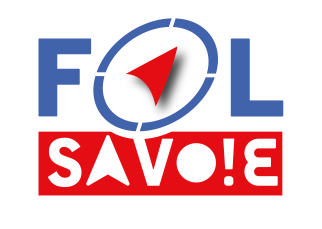 Je joins un chèque de : 	15,00 € pour mon adhésion.	Date :	Signature :Je joins un chèque de : 	15,00 € pour mon adhésion.	Date :	Signature :ADHESION N°Nom : 	Madame Prénom : 	MonsieurDate de naissance :Lieu de Naissance :Adresse :Code Postal :                                              Ville :Téléphone :                                                Portable : Email : Nom : 	Madame Prénom : 	MonsieurDate de naissance :Lieu de Naissance :Adresse :Code Postal :                                              Ville :Téléphone :                                                Portable : Email : MON ASSOCIATION N° d’affiliation : 073065070Nom : Ligue de l’enseignement FOL73ACTIVITÉ EDUCATIVE ET CULTURELLESPRATIQUÉESDANS MON ASSOCIATION 3907 Lire et Faire LireADHESION N°Nom : 	Madame Prénom : 	MonsieurDate de naissance :Lieu de Naissance :Adresse :Code Postal :                                              Ville :Téléphone :                                                Portable : Email : Nom : 	Madame Prénom : 	MonsieurDate de naissance :Lieu de Naissance :Adresse :Code Postal :                                              Ville :Téléphone :                                                Portable : Email : MON ASSOCIATION N° d’affiliation : 073065070Nom : Ligue de l’enseignement FOL73ACTIVITÉS EDUCATIVES ET CULTURELLESPRATIQUÉE DANS MON ASSOCIATION 3907 Lire et Faire Lire